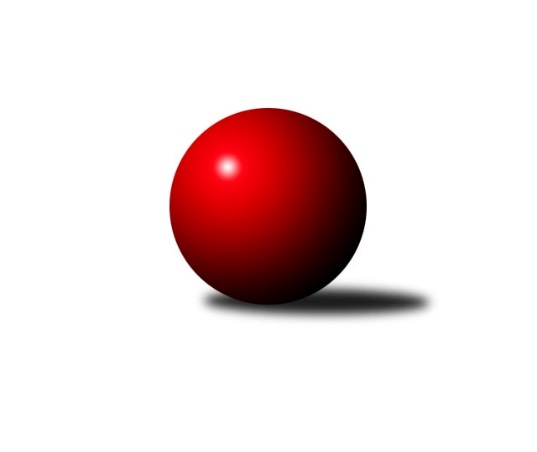 Č.11Ročník 2023/2024	10.2.2024Nejlepšího výkonu v tomto kole: 1603 dosáhlo družstvo: Loko Cheb D Krajská soutěž 1.třídy KV 2023/2024Výsledky 11. kolaSouhrnný přehled výsledků:TJ Šabina B	- TJ Lomnice G	4:2	1501:1449	5.0:3.0	8.2.Loko Cheb C	- Loko Cheb D 	1:5	1565:1603	3.5:4.5	9.2.TJ Jáchymov B	- Kuželky Aš E	6:0	1539:1324	6.0:2.0	10.2.So.Útvina B	- TJ Lomnice F	2:4	1535:1538	3.0:5.0	10.2.Tabulka družstev:	1.	TJ Jáchymov B	10	9	0	1	45.0 : 15.0 	50.5 : 29.5 	 1563	18	2.	TJ Šabina B	10	8	0	2	39.5 : 20.5 	41.0 : 39.0 	 1543	16	3.	Slovan K.Vary D	9	6	0	3	31.5 : 22.5 	44.0 : 28.0 	 1562	12	4.	Loko Cheb D	10	6	0	4	35.5 : 24.5 	48.0 : 32.0 	 1516	12	5.	TJ Lomnice F	10	5	0	5	27.0 : 33.0 	40.0 : 40.0 	 1542	10	6.	Loko Cheb C	10	4	0	6	30.5 : 29.5 	39.5 : 40.5 	 1524	8	7.	So.Útvina B	10	3	1	6	24.0 : 36.0 	37.5 : 42.5 	 1470	7	8.	Kuželky Aš E	9	1	1	7	13.0 : 41.0 	23.0 : 49.0 	 1403	3	9.	TJ Lomnice G	10	1	0	9	18.0 : 42.0 	28.5 : 51.5 	 1463	2Podrobné výsledky kola:	 TJ Šabina B	1501	4:2	1449	TJ Lomnice G	Aleš Lenomar	 	 194 	 194 		388 	 2:0 	 314 	 	165 	 149		Petr Sacher	Tereza Lorenzová	 	 147 	 166 		313 	 0:2 	 360 	 	177 	 183		Helena Pollnerová	Petr Sedlák	 	 189 	 211 		400 	 1:1 	 402 	 	180 	 222		Josef Zvěřina	Stanislav Květoň	 	 204 	 196 		400 	 2:0 	 373 	 	199 	 174		Jan Pollnerrozhodčí: Gerhardt BrandlNejlepší výkon utkání: 402 - Josef Zvěřina	 Loko Cheb C	1565	1:5	1603	Loko Cheb D 	Ivan Rambousek	 	 201 	 186 		387 	 1:1 	 394 	 	211 	 183		Pavel Schubert	Daniel Hussar	 	 215 	 196 		411 	 1:1 	 388 	 	187 	 201		Pavel Feksa	Jiří Marek	 	 184 	 185 		369 	 0.5:1.5 	 396 	 	211 	 185		Yvona Klepáček Mašková	Jana Hamrová	 	 214 	 184 		398 	 1:1 	 425 	 	198 	 227		Adolf Klepáčekrozhodčí: Jana HamrováNejlepší výkon utkání: 425 - Adolf Klepáček	 TJ Jáchymov B	1539	6:0	1324	Kuželky Aš E	Jaroslav Stulík	 	 189 	 152 		341 	 2:0 	 252 	 	115 	 137		Jan Doskočil	Hana Makarová	 	 183 	 188 		371 	 2:0 	 302 	 	132 	 170		Františka Pokorná	Štefan Mrenica	 	 204 	 208 		412 	 1:1 	 391 	 	207 	 184		Václav Vieweg	Jiří Šeda	 	 192 	 223 		415 	 1:1 	 379 	 	202 	 177		Anna Davídkovározhodčí: Jiří ŠedaNejlepší výkon utkání: 415 - Jiří Šeda	 So.Útvina B	1535	2:4	1538	TJ Lomnice F	Karel Pejšek	 	 191 	 204 		395 	 1:1 	 382 	 	203 	 179		Kristýna Prouzová	Jitka Červenková	 	 176 	 185 		361 	 0:2 	 372 	 	178 	 194		Filip Křivka	Antonín Čevela	 	 200 	 209 		409 	 2:0 	 375 	 	183 	 192		Kryštof Prouza	Pavel Sýkora	 	 184 	 186 		370 	 0:2 	 409 	 	189 	 220		Jan Ritschelrozhodčí: Josef ČervenkaNejlepšího výkonu v tomto utkání: 409 kuželek dosáhli: Antonín Čevela, Jan RitschelPořadí jednotlivců:	jméno hráče	družstvo	celkem	plné	dorážka	chyby	poměr kuž.	Maximum	1.	Václav Hlaváč  ml.	Slovan K.Vary D	421.40	292.1	129.3	6.9	5/5	(468)	2.	Daniel Hussar 	Loko Cheb C	419.81	291.8	128.1	7.1	4/4	(464)	3.	Stanislav Květoň 	TJ Šabina B	415.87	290.0	125.8	6.9	6/6	(456)	4.	Štefan Mrenica 	TJ Jáchymov B	412.95	291.9	121.1	7.3	4/5	(458)	5.	Jiří Šeda 	TJ Jáchymov B	412.38	287.3	125.1	5.6	4/5	(447)	6.	Antonín Čevela 	So.Útvina B	409.38	287.8	121.6	8.8	4/5	(422)	7.	Jan Ritschel 	TJ Lomnice F	407.83	283.1	124.8	7.6	6/6	(425)	8.	Jakub Růžička 	Loko Cheb D 	403.93	273.3	130.7	6.9	5/5	(501)	9.	Kryštof Prouza 	TJ Lomnice F	399.05	283.4	115.7	11.3	4/6	(443)	10.	Aleš Lenomar 	TJ Šabina B	397.27	284.6	112.6	10.5	6/6	(422)	11.	Jan Pollner 	TJ Lomnice G	396.75	277.3	119.5	11.0	4/5	(422)	12.	Zdeněk Kříž  ml.	Slovan K.Vary D	395.81	281.0	114.8	8.8	4/5	(441)	13.	Pavel Feksa 	Loko Cheb D 	392.92	281.3	111.6	10.5	4/5	(425)	14.	Václav Vieweg 	Kuželky Aš E	390.17	276.3	113.9	7.5	4/5	(432)	15.	Pavel Schubert 	Loko Cheb D 	389.75	277.9	111.9	11.6	5/5	(460)	16.	Jana Hamrová 	Loko Cheb C	387.58	280.1	107.5	12.2	4/4	(451)	17.	Karel Pejšek 	So.Útvina B	386.85	281.7	105.2	12.0	5/5	(407)	18.	Kristýna Prouzová 	TJ Lomnice F	379.70	280.3	99.5	12.8	5/6	(413)	19.	Josef Zvěřina 	TJ Lomnice G	379.13	271.0	108.1	13.6	4/5	(402)	20.	Ivan Rambousek 	Loko Cheb C	378.78	271.6	107.2	13.2	3/4	(461)	21.	Petr Sedlák 	TJ Šabina B	373.90	266.5	107.4	9.8	5/6	(403)	22.	Michaela Pešková 	TJ Šabina B	369.75	262.0	107.8	11.8	4/6	(401)	23.	Martin Kopač 	Slovan K.Vary D	366.33	268.7	97.6	13.1	5/5	(381)	24.	Samuel Pavlík 	Slovan K.Vary D	363.40	257.7	105.7	13.3	5/5	(377)	25.	Jitka Červenková 	So.Útvina B	361.55	255.9	105.7	13.7	5/5	(405)	26.	Juraj Šándor 	TJ Jáchymov B	361.30	264.2	97.1	17.4	5/5	(401)	27.	Petr Sacher 	TJ Lomnice G	356.64	263.9	92.7	15.9	5/5	(395)	28.	Václav Basl 	TJ Lomnice G	354.19	259.3	94.9	16.8	4/5	(415)	29.	Anna Davídková 	Kuželky Aš E	353.80	265.6	88.2	17.2	4/5	(401)	30.	Filip Křivka 	TJ Lomnice F	353.43	261.1	92.4	16.1	6/6	(374)	31.	Josef Jančula 	Loko Cheb D 	344.75	259.8	84.9	18.9	4/5	(378)	32.	Jiří Marek 	Loko Cheb C	344.63	256.0	88.6	14.9	4/4	(447)	33.	Tereza Lorenzová 	TJ Šabina B	342.88	238.4	104.5	16.5	4/6	(376)	34.	Františka Pokorná 	Kuželky Aš E	318.05	246.2	71.9	24.5	5/5	(379)	35.	Monika Hejkalová 	So.Útvina B	295.13	229.4	65.8	27.5	4/5	(343)		Tomáš Beck  ml.	Slovan K.Vary D	459.00	303.0	156.0	3.0	1/5	(459)		Ladislav Martínek 	TJ Jáchymov B	417.33	296.7	120.7	7.7	3/5	(453)		Barbora Šimáčková 	TJ Lomnice F	411.75	284.0	127.8	12.3	2/6	(442)		František Korbel 	Slovan K.Vary D	410.40	285.6	124.8	9.2	1/5	(429)		Adolf Klepáček 	Loko Cheb D 	405.70	290.1	115.6	9.6	2/5	(479)		Tomáš Koubek 	TJ Lomnice F	400.00	294.0	106.0	13.0	1/6	(400)		Filip Kalina 	So.Útvina B	396.00	281.0	115.0	11.5	2/5	(400)		Hana Makarová 	TJ Jáchymov B	389.50	270.5	119.0	8.0	2/5	(421)		Milada Viewegová 	Kuželky Aš E	379.17	274.2	105.0	13.8	3/5	(398)		Vladimír Krýsl 	Loko Cheb C	377.83	265.3	112.5	12.8	2/4	(412)		Helena Pollnerová 	TJ Lomnice G	375.50	257.5	118.0	10.5	2/5	(391)		Šárka Cholopovová 	TJ Lomnice F	375.50	277.5	98.0	12.5	2/6	(396)		Vladimír Hudec 	So.Útvina B	374.50	276.0	98.5	13.5	2/5	(392)		Pavel Sýkora 	So.Útvina B	367.75	267.0	100.8	13.3	2/5	(393)		Yvona Klepáček Mašková 	Loko Cheb D 	363.75	267.3	96.5	15.3	2/5	(396)		František Repčík 	Kuželky Aš E	358.00	270.5	87.5	18.3	2/5	(417)		Jaroslav Stulík 	TJ Jáchymov B	356.33	253.3	103.0	15.7	3/5	(374)		Karel Drozd 	So.Útvina B	348.50	266.0	82.5	17.5	2/5	(352)		Miroslav Měřička 	TJ Lomnice G	328.75	248.4	80.3	17.7	3/5	(352)		Jan Doskočil 	Kuželky Aš E	324.33	232.3	92.0	18.0	3/5	(386)Sportovně technické informace:Starty náhradníků:registrační číslo	jméno a příjmení 	datum startu 	družstvo	číslo startu
Hráči dopsaní na soupisku:registrační číslo	jméno a příjmení 	datum startu 	družstvo	Program dalšího kola:12. kolo22.2.2024	čt	16:00	So.Útvina B - Loko Cheb C	22.2.2024	čt	17:00	Kuželky Aš E - Loko Cheb D 	24.2.2024	so	8:30	Slovan K.Vary D - TJ Jáchymov B	24.2.2024	so	17:00	TJ Lomnice F - TJ Šabina B				TJ Lomnice G - -- volný los --	Nejlepší šestka kola - absolutněNejlepší šestka kola - absolutněNejlepší šestka kola - absolutněNejlepší šestka kola - absolutněNejlepší šestka kola - dle průměru kuželenNejlepší šestka kola - dle průměru kuželenNejlepší šestka kola - dle průměru kuželenNejlepší šestka kola - dle průměru kuželenNejlepší šestka kola - dle průměru kuželenPočetJménoNázev týmuVýkonPočetJménoNázev týmuPrůměr (%)Výkon3xAdolf KlepáčekLoko Cheb D4253xJiří ŠedaJáchymov B111.74154xJiří ŠedaJáchymov B4154xŠtefan MrenicaJáchymov B110.94125xŠtefan MrenicaJáchymov B4123xAntonín ČevelaÚtvina B109.34095xDaniel HussarLoko Cheb C4113xJan RitschelLomnice F109.34094xJan RitschelLomnice F4091xJosef ZvěřinaLomnice G108.114023xAntonín ČevelaÚtvina B4091xPetr SedlákŠabina B107.57400